PRESSEMITTEILUNG 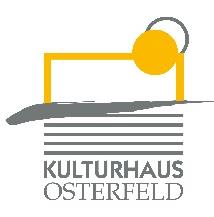 Mittwoch, 17. November 2021 um 19.00 UhrKulturhaus Osterfeld – Großer SaalVortrag Osterfeld for future - Vortragsreihe für Zukunftsfragen Künstliches Bewusstsein - Was Menschen glauben und Maschinen tunProf. Dr. Karsten WendlandOsterfeld for Future ist eine interdisziplinäre Diskursreihe, bei der auf wissenschaftlich fundierter Basis Zukunftsfragen im Allgemeinen und unserer Stadt im Besonderen behandelt werden. Diese Reihe zielt auf ein breites Publikum. Wir streben einen Dialog zwischen der Wissenschaft, den Anwendern und den Akteuren der Zivilgesellschaft an. Jeder, der an Zukunftsfragen interessiert und in besonderer Weise von den gesellschaftlichen Umwälzungen – wie z.B. der digitalen Transformation – betroffen ist, ist zur Diskussion eingeladen und soll mit Informationen versorgt und in die Lage versetzt werden, persönliche Richtungsentscheidungen vorzunehmen. Unser Anspruch soll darin bestehen, durch höchste Qualität der Referentinnen und Referenten Aufmerksamkeit zu erzielen. Die Vorträge können sowohl in Präsenz im Kulturhaus Osterfeld als auch im Livestream besucht werden.Vortrag Prof. Dr. Karsten Wendland: Künstliches Bewusstsein - Was Menschen glauben und Maschinen tunGroße Fantasien beflügeln Futuristen zur Entwicklung von Zukunftsvisionen, bei denen Maschinen den Menschen ebenbürtig sind - zwar aus anderen Materialien geschaffen, aber ausgestattet mit eigenem Bewusstsein auf menschenähnlichem Niveau oder gar weit darüber hinaus. Skeptiker halten dies für völlig abwegig, während manche Robotiker bereits jetzt „bewusste“ Maschinen bauen und dies auch so nennen.

Im Vortrag wird in das Thema eingeführt und an Beispielen aufgezeigt, was Stand der Forschung und Entwicklung ist, welche Erwartungen für die Zukunft bestehen und an welchen Stellen wir aufpassen sollten. Die anschließende Diskussion ist zum breiten offenen Austausch mit Bürgerinnen und Bürgern angelegt.

Prof. Dr. Karsten Wendland ist Senior Researcher am Karlsruher Institut für Technologie (KIT) Institut für Technikfolgenabschätzung und Systemanalyse (ITAS).VK / AK: € 7,90 / Livestream-Zugang: € 5,90Karten und Informationen gibt es im Kulturhaus Osterfeld (07231) 3182-15, dienstags bis freitags, 14.00 bis 18.00 Uhr, per Mail unter: karten@kulturhaus-osterfeld.de und an allen bekannten Vorverkaufsstellen oder unter www.kulturhaus-osterfeld.de.Pforzheim, den 29.10.2021i.A. Christine SamstagPresse und Sekretariat